Об  итогах  краевого  конкурса на                                                                                                                лучшее поздравление, посвящённое                                                                                                                  30-летию Общероссийского Профсоюза                                                                                   образования         С целью демонстрации  широкой общественности единства Профсоюза и причастности работников и обучающихся системы образования к одному из крупнейших профсоюзов в мире, повышения мотивации профсоюзного членства и  имиджа  Профсоюза работников народного образования и науки РФ и в связи с юбилеем Общероссийского Профсоюза образования с  27   июня  по  23 сентября   2020 года   был проведен  конкурс  на «Лучшее поздравление  Общероссийскому Профсоюзу Образования».        На основании   материалов  Оргкомитета конкурса Президиум Хабаровской краевой организации Профсоюза работников народного образования и науки РФ  ПОСТАНОВЛЯЕТ:1. Присудить призовые места:-  в номинации  «Видеоролик от члена профсоюза» (индивидуальное первенство):1 место - Лозан Ивану Анатольевичу, учителю МОУ СОШ № 51 г.Комсомоль-ска- на- Амуре2 место -  Шенер Татьяне Наумовне, воспитателю МДОУ детский сад № 35                      г. Комсомольска-на-Амуре 3 место: - Соколовой Ольге Викторовне, учителю МОУ СОШ № 31                                г. Комсомольска-на- Амуре-  Самойленко Дарье  Борисовне, учителю МАО  СОШ № 77 г. Хабаровска.-  в номинации  «Поздравление в печатной форме от члена Профсоюза»: 1 место - Романовой  Татьяне Михайловне, учителю МОУ инженерной школы г. Комсомольска-на-Амуре2 место - Потькановой  Юлии Евгеньевне,  учителю  МОУ СОШ № 15                        г. Комсомольска-на-Амуре 3 место - Павловой  Елене Анатольевне, учителю  МБОУ СОШ № 3 р.п. Хор района им.Лазо.Групповое первенство (номинация «Видеоролик от коллектива ППО»):1 место -  первичной профсоюзной организации МБОУ СОШ с. Святогорье района имени Лазо (председатель Сумарокова Галина Владимировна)- первичной профсоюзной организации МОУ гимназия № 45                                        г. Комсомольска-на – Амуре (председатель Кухтина Лилия Геннадьевна) 2 место - районной   организации Профсоюза Солнечного района (председатель Логинова Ольга Анатольевна)  - первичной профсоюзной организации  МДОУ ЦРР Детский сад № 6                       г. Комсомольска-на-Амуре (председатель  Жихарева Светлана Владимировна) 3 место:- первичной профсоюзной организации МДОУ Детский сад № 83                                      г. Комсомольска-на-Амуре (председатель Самар Елена Капитоновна)- первичной профсоюзной организации МДОУ детский  сад общеразвивающего вида с приоритетным направлением деятельности по физическому развитию детей « Ручеек» № 29 г.Комсомольска-на-Амуре (председатель Фролченко Анжела Александровна).- Групповое первенство в номинации «Поздравление в печатной форме от ППО»: 1 место - первичной профсоюзной организации  МДОУ детский сад общеразвивающего вида с приоритетным направлением деятельности по художественно-эстетическому развитию детей «Семицветик» № 15                              г. Комсомольска-на-Амуре (председатель Булыгина  Анна Анатольевна)2 место  - первичной профсоюзной организации МБОУ СОШ пос. Литовко  Амурского района  (председатель  Грузных  Александра Юрьевна).Учредить и  присудить категорию «Поздравление социальных партнеров»: - первичной профсоюзной организации работников Тихоокеанского государственного университета (председатель Дидух Наталья Николаевна)Учредить и присудить категорию «Авторская песня»:-   первичной профсоюзной организации МБОУ №14 г. Амурска  (председатель  Шахматова  Светлана  Александровна).2.   За счет отчислений от членских профсоюзных взносов, согласно Положению о конкурсе, выделить для поощрения победителей краевого конкурса финансовые средства:Победители в индивидуальном первенстве награждаются:за 1-е место -  2000 рублей за 2-е место -  1500 рублей за 3-е место -   1000 рублей. Победители в командном первенстве награждаются:за 1-е место -  3000 рублей за 2-е место -  2500 рублей за 3-е место -   2000 рублей. 3. Победители присужденных категорий награждаются премией в сумме 3000 рублей.4. Контроль за выполнением данного постановления возложить на  заместителя председателя Хабаровской краевой организации Профсоюза Медведеву А.Ю. и  главного бухгалтера Малышеву В.В..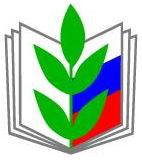 ПРОФСОЮЗ РАБОТНИКОВ НАРОДНОГО ОБРАЗОВАНИЯ И НАУКИ РОССИЙСКОЙ ФЕДЕРАЦИИ(ОБЩЕРОССИЙСКИЙ ПРОФСОЮЗ ОБРАЗОВАНИЯ)ХАБАРОВСКАЯ КРАЕВАЯ ОРГАНИЗАЦИЯПРЕЗИДИУМ ПОСТАНОВЛЕНИЕПРОФСОЮЗ РАБОТНИКОВ НАРОДНОГО ОБРАЗОВАНИЯ И НАУКИ РОССИЙСКОЙ ФЕДЕРАЦИИ(ОБЩЕРОССИЙСКИЙ ПРОФСОЮЗ ОБРАЗОВАНИЯ)ХАБАРОВСКАЯ КРАЕВАЯ ОРГАНИЗАЦИЯПРЕЗИДИУМ ПОСТАНОВЛЕНИЕПРОФСОЮЗ РАБОТНИКОВ НАРОДНОГО ОБРАЗОВАНИЯ И НАУКИ РОССИЙСКОЙ ФЕДЕРАЦИИ(ОБЩЕРОССИЙСКИЙ ПРОФСОЮЗ ОБРАЗОВАНИЯ)ХАБАРОВСКАЯ КРАЕВАЯ ОРГАНИЗАЦИЯПРЕЗИДИУМ ПОСТАНОВЛЕНИЕПРОФСОЮЗ РАБОТНИКОВ НАРОДНОГО ОБРАЗОВАНИЯ И НАУКИ РОССИЙСКОЙ ФЕДЕРАЦИИ(ОБЩЕРОССИЙСКИЙ ПРОФСОЮЗ ОБРАЗОВАНИЯ)ХАБАРОВСКАЯ КРАЕВАЯ ОРГАНИЗАЦИЯПРЕЗИДИУМ ПОСТАНОВЛЕНИЕПРОФСОЮЗ РАБОТНИКОВ НАРОДНОГО ОБРАЗОВАНИЯ И НАУКИ РОССИЙСКОЙ ФЕДЕРАЦИИ(ОБЩЕРОССИЙСКИЙ ПРОФСОЮЗ ОБРАЗОВАНИЯ)ХАБАРОВСКАЯ КРАЕВАЯ ОРГАНИЗАЦИЯПРЕЗИДИУМ ПОСТАНОВЛЕНИЕ
«29» сентября  2020 г.
    г. Хабаровск
    г. Хабаровск
    г. Хабаровск
                  № 3Председатель Хабаровскойкраевой организации Профсоюза      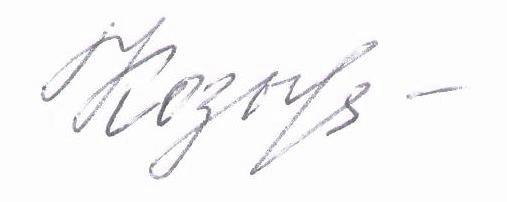  Т.А. Козыренко